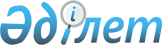 О предоставлении подъемного пособия специалистам здравоохранения, образования, социального обеспечения, культуры и спорта, прибывшим для работы и проживания в сельские населенные пункты на 2010 год
					
			Утративший силу
			
			
		
					Решение Жезказганского городского маслихата Карагандинской области от 12 марта 2010 года N 21/247. Зарегистрировано Управлением юстиции города Жезказган Карагандинской области 30 марта 2010 года N 8-2-112. Утратило силу - решением Жезказганского городского маслихата Карагандинской области от 23 декабря 2010 года N 28/331      Сноска. Утратило силу решением Жезказганского городского маслихата Карагандинской области от 23.12.2010 N 28/331.

      В соответствии с Законом Республики Казахстан от 23 января 2001 года "О местном государственном управлении и самоуправлении в Республике Казахстан", Законом Республики Казахстан от 8 июля 2005 года "О государственном регулировании развития агропромышленного комплекса и сельских территорий", Постановлением Правительства Республики Казахстан от 18 февраля 2009 года "Об утверждении размеров и Правил предоставления мер социальной поддержки специалистам здравоохранения, образования, социального обеспечения, культуры и спорта, прибывшим для работы и проживания в сельские населенные пункты" Жезказганский городской маслихат РЕШИЛ:



      1. Предоставить в 2010 году специалистам здравоохранения, образования, социального обеспечения, культуры и спорта, прибывшим для работы и проживания в сельские населенные пункты подъемное пособие в размере семидесятикратного месячного расчетного показателя.



      2. Признать утратившим силу решение Жезказганского городского маслихата от 22 декабря 2009 года N 19/220 "О предоставлении подъемного пособия и социальной поддержки для приобретения жилья специалистам, прибывшим для работы и проживания в сельские населенные пункты" (зарегистрированное в Реестре государственной регистрации нормативно-правовых актов за номером 8-2-100, опубликованное в газете "Сарыарқа" от 9 января 2010 года N 2 (7619) и в газете "Жезказганская правда" от 8 января 2010 года N 1 (171)).



      3. Контроль за выполнением данного решения возложить на постоянные комиссии городского маслихата.



      4. Настоящее решение вводится в действие по истечении десяти календарных дней со дня первого официального опубликования.      Председатель сессии                        С. Тысевич      Секретарь городского маслихата             К. Абдиров      СОГЛАСОВАНО:      Начальник государственного

      учреждения "Отдел экономики

      и бюджетного планирования

      города Жезказгана"                         В.А. Ставицкая
					© 2012. РГП на ПХВ «Институт законодательства и правовой информации Республики Казахстан» Министерства юстиции Республики Казахстан
				